Francisco NegrinDirectorBorn in 1963, Francisco Negrin studied cinematography prior to moving into opera. His experience has taken him to many of the major opera companies and festivals of Europe, America and Australia. Negrin’s increasing portfolio of work includes more than 50 major opera productions. These include Handel’s Orlando for the Royal Opera House, Covent Garden, Salome in Valencia, Fidelio and Arabella at De Vlaamse Opera, Mitridate, Norma, Schoek’s Venus and Ginastera’s Beatrix Cenci for the Grand Théâtre de Genève, Partenope, Giulio Cesare, Alcina and the world premiere of Poul Ruder's The Trial at the Royal Danish Opera, La clemenza di Tito at Gran Teatre del Liceu, Die lustige Witwe in Leipzig, Handel’s Rinaldo at the Lyric Opera of Chicago, Werther in both San Francisco and Chicago, Agrippina and Alceste at the Santa Fe Festival, and Don Giovanni for both Glimmerglass and New York City Opera. His staging of Idomeneo at the Aalto-Musiktheater, Essen was met with universal critical acclaim. Francisco Negrin’s work is distinguished by a faithful adherence to text and music, refracted through a thoroughly modern but elegant sensibility to enhance a work rather than impose upon it, and he employs a strongly visual and kinetic approach, which is often described as “cinematic”. His breathtaking production of Janáček’s The Cunning Little Vixen was staged at Royal Danish Opera using state-of-the-art video and projection technology. His production at the Royal Opera’s Linbury Theatre of Philip Glass' Orphée made spectacular use of the venue - as did his Mitridate, reworked for the Carlos V Palace in the Alhambra, Granada and his Il trovatore at the open-air Arena Sferisterio in Macerata. In the 2018/19 season Negrin’s production of Il trovatore, in co-production with Opéra de Monte-Carlo, moves to the stage of the Teatro Real in 2019. He also directs the world-premiere of Hans Abrahamsen’s The Snow Queen for Royal Danish Opera. Negrin’s production of Handel's Giulio Cesare for Opera Australia has been released on both DVD and CD winning five separate Australian Green Room Awards, including Best Director and Best Production. His staging of the same piece for Royal Danish Opera, won the Remeurt award and is available on DVD, as are his Partenope from Copenhagen, Norma and L’arbore di Diana from Barcelona and I puritani from Amsterdam.Francisco Negrin’s work extends beyond the opera platform, with recent arena events including ‘Intismissi on Ice’ spectaculars at the Arena di Verona and the closing ceremony of the 2017 Dubai World Cup. An active teacher, he has devised an innovative series of masterclasses for singers at the Opera Academy in Copenhagen and conducted a special stagecraft workshop for participants in the 2015 Queen Sonja International Music Competition in Oslo.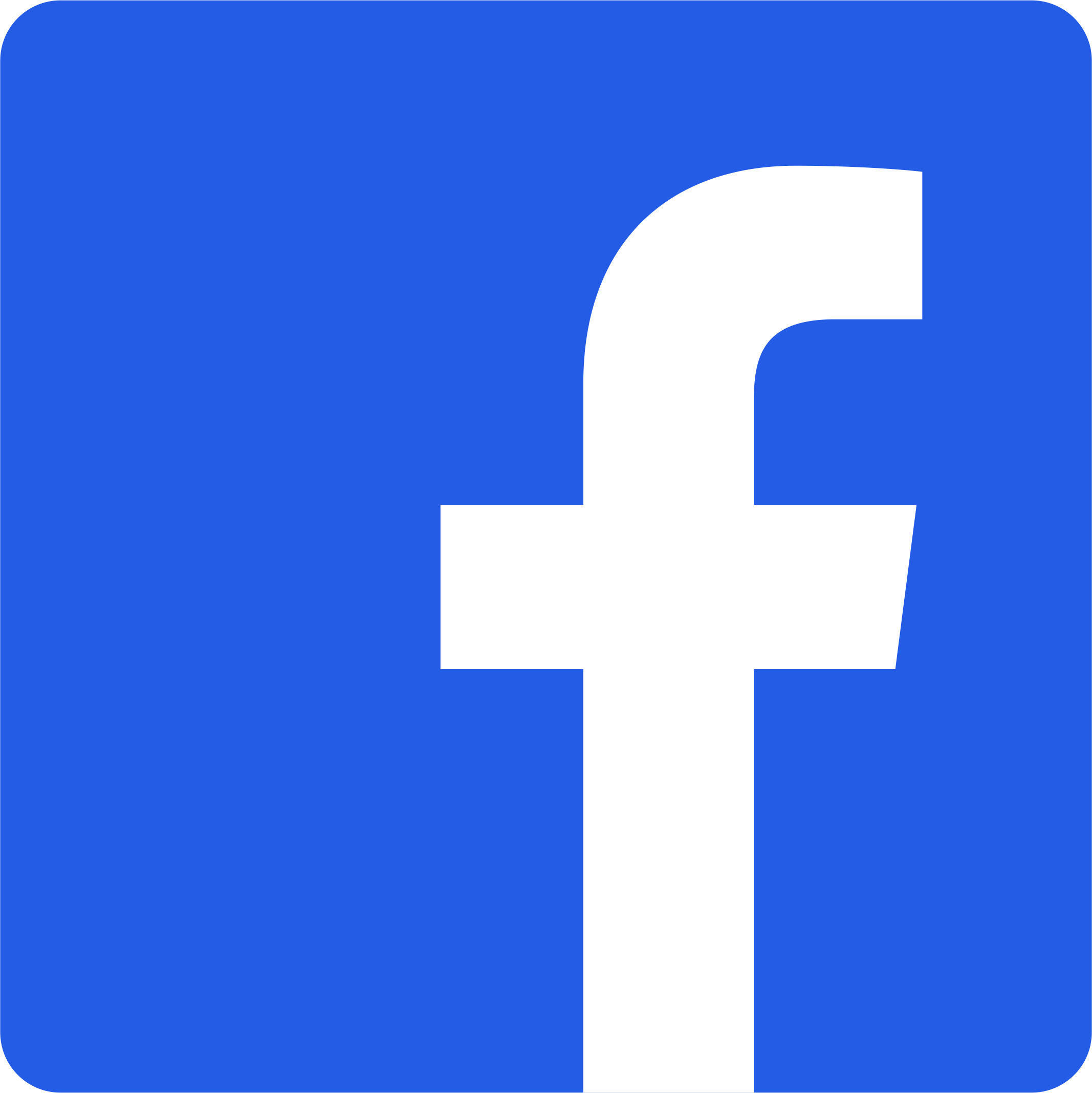 Francisco.negrin